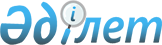 Об утверждении государственного образовательного заказа на дошкольное воспитание и обучение, размера подушевого финансирования и родительской платы на 2016 год
					
			С истёкшим сроком
			
			
		
					Постановление акимата города Актобе Актюбинской области от 18 мая 2016 года № 1973. Зарегистрировано Департаментом юстиции Актюбинской области 9 июня 2016 года № 4952. Срок действия постановления – до 1 января 2017 года      В соответствии со статьей 31 Закона Республики Казахстан от 23 января 2001 года "О местном государственном управлении и самоуправлении в Республике Казахстан", подпунктом 8-1) пункта 4 статьи 6 Закона Республики Казахстан от 27 июля 2007 года "Об образовании", акимат города Актобе ПОСТАНОВЛЯЕТ:

      1. Утвердить прилагаемый государственный образовательный заказ на дошкольное воспитание и обучение, размер подушевого финансирования и родительской платы на 2016 год.

      2. Контроль за исполнением настоящего постановления возложить на заместителя акима города Актобе М. Кабыл.

      3. Настоящее постановление вводится в действие со дня его первого официального опубликования и распространяется на правоотношения, возникшие с 1 января 2016 года.

 Государственный образовательный заказ на дошкольное воспитание и обучение, размер подушевого финансирования и родительской платы в дошкольных организациях города Актобе      Сноска. Приложение с изменениями, внесенными постановлением акимата города Актобе Актюбинской области от 25.10.2016 № 4498 (вводится в действие со дня его первого официального опубликования и распространяется на правоотношения, возникшие с 01.10.2016).

      Примечание: В случае увеличения количества воспитанников организаций дошкольного воспитания и обучения, подушевое финансирование и родительская плата будут устанавливаться согласно данному постановлению.


					© 2012. РГП на ПХВ «Институт законодательства и правовой информации Республики Казахстан» Министерства юстиции Республики Казахстан
				
      Аким города

Б. Сағын
УТВЕРЖДЕН
постановлением
акимата города Актобе
от 18 мая 2016 года № 1973№

Административно-территориальное расположение организаций дошкольного воспитания и обучения 

Дошкольные организации с длительностью пребывания

Количество воспитанников организаций дошкольного воспитания и обучения

Размер подушевого финансирования в дошкольных организациях в месяц (тенге)

Средняя стоимость расходов на одного воспитанника в месяц (тенге)

Размер родительской платы в дошкольных организациях образования в день (тенге)

№

Административно-территориальное расположение организаций дошкольного воспитания и обучения 

Дошкольные организации с длительностью пребывания

Детский сад

 Детский сад

 Детский сад

 Детский сад

1

Государственное коммунальное казенное предприятие "Дошкольная организация № 32 "Қуаныш" государственного учреждения "Отдел образования города Актобе",

город Актобе

10,5 часов

150

21 000

21000

400

2

Государственное коммунальное казенное предприятие "Дошкольная организация № 35 "Балбұлақ" государственного учреждения "Отдел образования города Актобе",

город Актобе, село Жаңақоныс

10,5 часов

150

24 000

24 000

400

3

Государственное коммунальное казенное предприятие "Дошкольная организация № 36 "Балақай" государственного учреждения "Отдел образования города Актобе",

город Актобе

10,5 часов

140

21 000

21 000

400

4

Государственное коммунальное казенное предприятие "Дошкольная организация № 42 "Айналайын" государственного учреждения "Отдел образования города Актобе",

город Актобе

10,5 часов

240

19 000

19 000

400

5

Государственное коммунальное казенное предприятие "Дошкольная организация № 43 "Гүлдаурен" государственного учреждения "Отдел образования города Актобе",

город Актобе

10,5 часов

320

20 500

20 500

400

6

Государственное коммунальное казенное предприятие "Ясли-сад № 45 "Алтын бала" государственного учреждения "Отдел образования города Актобе",

город Актобе

10,5 часов

320

18 000

18 000

400

7

Государственное коммунальное казенное предприятие "Детский сад № 47 "Нұр-Ай" государственного учреждения "Отдел образования города Актобе",

город Актобе

10,5 часов

150

21 000

21 000

400

8

Государственное коммунальное казенное предприятие "Детский сад № 48 "Шаттық" государственного учреждения "Отдел образования города Актобе",

город Актобе

10,5 часов

150

21 000

21 000

400

9

Государственное коммунальное казенное предприятие "Ясли-сад № 49 "Думан" государственного учреждения "Отдел образования города Актобе",

город Актобе

10,5 часов

230

19 000

19 000

400

10

Государственное коммунальное казенное предприятие "Детский сад № 50 "Алтын бесік" государственного учреждения "Отдел образования города Актобе",

город Актобе

10,5 часов

320

20 500

20 500

400

11

Частные дошкольные организации

10,5 часов

5335

19 354

19 354

400

12

Государственное коммунальное казенное предприятие "№ 51 детский сад "Жарқын бала" государственного учреждения "Отдел образования города Актобе" (село Каргалинское)

10,5 часов

320

24 000

24 000

400

